Valcour Governance Board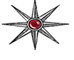 Agenda
April 13th, 2022 
10:00 – 12:00Call to orderApprove minutesSponsorship policy – voteAccess requestsVCJC requestConstables requestODBC AccessWho has itWhat reasonHealth Department data requestResignation/AppointmentOnline: Microsoft TeamsPhone: +1 802-552-8456 United States, Montpelier Phone Conference ID: 292 999 968# Physical Location:Community Room
Rutland City Police Department
108 Wales St
Rutland, VT 05701